企業自主抗原快篩檢測有鑑於目前疫情日益嚴峻、為維持企業持續營運，確保員工健康，嚴重特殊傳染性肺炎中央流行疫情指揮中心於110年5月30日公布「企業抗原快篩執行原則」：企業自主，採檢自費。需由「醫事人員」執行，若有需要，指揮中心可協助媒合。如快篩陽性，需進行通報及PCR檢測，企業須有隔離安置場所。如可隔離的宿舍或居家隔離(一人一室為原則)，也可安置於防疫旅館。如快篩陰性，需進行自我健康檢測。經濟部配合嚴重特殊傳染性肺炎中央流行疫情指揮中心公布「企業使用快速抗原快篩注意事項」，提供常見問答(Q&A)企業是否可以自行購買試劑進行抗原快篩？可以。企業得自行採購衛生福利部核准的快篩試劑，安排員工在不違反其意願的情況下，由合格醫事人員執行採檢、判讀操作。企業可以自己找員工幫同仁採檢嗎？不可以。企業若需進行快篩，需由專業醫事人員採檢，應與醫院合作，包含相關通報機制與措施，並安排專責單位進行採檢流程相關處置（如醫療廢棄物清運）。如何找到可以協助採檢的醫療院所請查詢衛福部疾管署於網站公告之指定社區採檢院所醫院清單(共168家)，網址為https://www.cdc.gov.tw/Category/List/cxGj3XkIJ6EsnGftBfqw7Q若企業申請抗原快篩找不到合適的醫療院所，亦可向中央疫情指揮中心(防疫專線：1922或 0800-001922)提出，請求媒合協助。企業要去哪裡買抗原快篩試劑可查詢衛福部食藥署TFDA網站，國內通過EUA之抗原檢測試劑廠商名單。(https://www.fda.gov.tw/TC/site.aspx?sid=11669&r=1054700252)截至110年5月30日，抗原檢測產品專案製造12項，專案輸入3項。針對企業抗原快篩的場所，是否有規定？ 針對企業擬進行採檢之場所，建議應與合作的醫療院所討論，由專業人員予以建議，並考量如篩檢場所或空間動線是否妥適、人員有效區隔以及篩檢後隔離場所等問題，以避免人員感染。企業是否有必要幫員工進行快篩？企業如為降低營運風險等考量，得自行訂定健康監控機制，如採週期性篩檢或針對高風險人員篩檢，惟快篩適合於COVID-19 高盛行率的環境中使用。如在低盛行率的情況下使用，可能會導致大量的偽陽性結果，針對無症狀者進行快速抗原檢測測試，效益較低，反而造成企業營運人力及醫療資源的浪費。企業在工作場所執行抗原快篩之頻率，可取決於企業工作場所風險評估或勞工健康服務醫師評估而定。若快篩結果為陽性，如何處置? 如抗原快篩檢測為陽性，需由醫事人員依規定須進行通報及PCR檢測，同時也須提供隔離安置場所，例如返回可隔離的宿舍或居家隔離(㇐人㇐室為原則)，也可安置於防疫旅館，等待PCR 檢驗結果，降低傳染風險。後續若PCR 檢驗結果為陰性者可以解除隔離，惟仍須配合自主健康管理至檢測後第14 天；如抗原快篩陰性，須注意，測試陰性並不能代表安全無虞，仍應持續落實相關防疫措施，及進行自我健康監測。快篩個案處置流程可參考中央流行疫情指揮中心110年5月27日公告之「篩檢站快篩個案處置流程」進行人員處置。(https://www.cdc.gov.tw/File/Get/-xTm0jUmPpYtAfdPtEjxUA)倘人員經PCR 檢測結果為陽性，除應配合地方衛生主管機關指示處置外，後續亦應配合疫調，且經匡列為接觸者的員工須配合居家隔離、自主健康管理或自我健康監測。企業執行職場快速抗原檢測測試作業，是否可強制員工參加?企業執行職場快速抗原檢測測試作業，需為員工自願參加，必要時報請當地勞動局同意。企業員工參加快篩，若檢測為陽性需隔離，企業及員工之歸責如何？員工倘因檢測陽性須配合隔離措施而無法出勤者，不可歸責於員工，且雇主不得視為曠工，強迫員工以事假或其他假別處理，亦不得強迫員工補行工作、扣發全勤奬金、解僱或予不利之處分。未出勤期間，因與請假有所區別，建議雇主以「防疫隔離」註記，另因隔離事由亦不可歸責於雇主，因此並未強制雇主應給付該期間之薪資，得由勞雇雙方自行協商約定。本局協助企業抗原快篩檢測企業為確保員工安全有自主快篩需求或發現員工確診需全體員工進行普篩，缺乏購買快篩試劑管道、企業自主快篩檢測服務廠商或合適之快篩地點等問題。本局協助洽談抗原檢測試劑廠商或企業自主快篩檢測服務廠商，或協尋合適快篩地點。需求企業家數眾多，可協助聯繫企業自主快篩檢測服務廠商安排快篩檢測製作企業自主抗原快篩注意事項，並於快篩前提供予企業員工，以利快篩順利進行。函知本府衛生局，將進行抗原快篩測試，請衛生局評估是否派員到場。請服務廠商應與衛生局至展覽中心現場勘查，以確保篩檢場所、空間動線規劃、抗原快篩設備是否妥適、人員有效區隔以及篩檢後隔離場所等事項。抗原快篩檢測結果依「法定通報及檢驗流程」處理。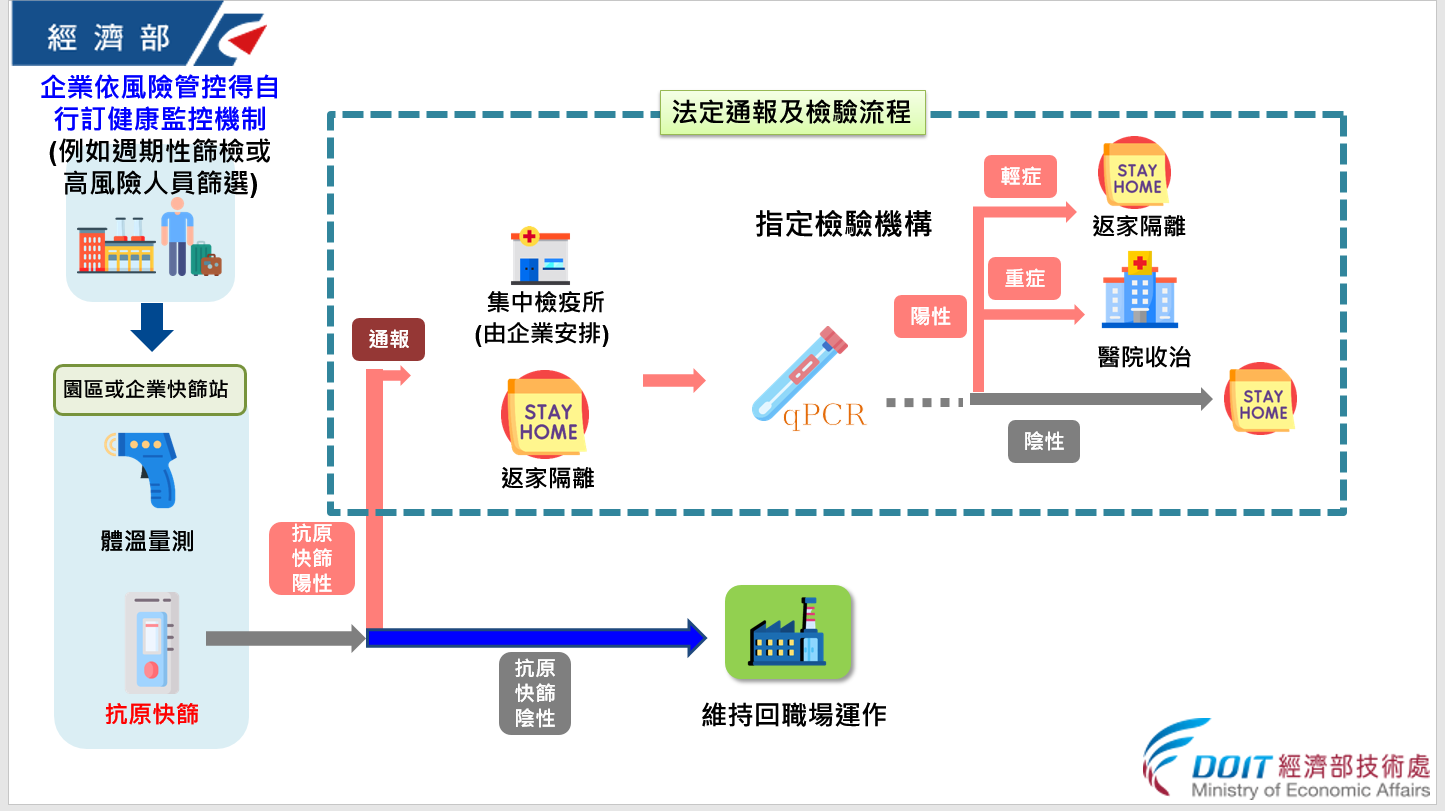 國產/進口產品名稱公司網站聯絡人專案製造(國產)飛確新型冠狀病毒抗原快速檢驗試劑寶齡富錦生技(股)公司https://www.pbf.com.tw/黃先生
02-2691-9895 專案製造(國產)威創新型冠狀病毒抗原快速檢驗試劑泰博科技(股)公司http://taidoc.com/tw/曾先生
02-66258188專案製造(國產)台塑生醫迅知新型冠狀病毒抗原快速檢驗試劑台塑生醫科技(股)公司http://taidoc.com/tw/楊小姐
02-27122211專案製造(國產)亞諾法新型冠狀病毒抗原快速檢驗試劑亞諾法生技(股)公司http://www.abnova.com/ir/intro.asp陳先生
28751188專案製造(國產)三鈺新型冠狀病毒抗原快篩檢測試劑三鈺生物科技(股)公司https://www.tricanbiotech.com/柳先生
02-26972685專案製造(國產)安特羅新型冠狀病毒抗原快速檢驗試劑 安特羅生物科技(股)公司http://www.enimmune.com.tw/李小姐
(02)2709-3833 專案製造(國產)COVID-19 抗原快速檢測試劑長興材料(股)公司https://www.eternal-group.com/Home/ChtIndex02-26976228專案製造(國產)飛確 新型冠狀病毒抗原快速檢驗試劑卡匣式寶齡富錦生技(股)公司https://www.pbf.com.tw/黃先生
02-2691-9895專案製造(國產)伊諾來富新型冠狀病毒抗原檢驗試劑保生國際生醫(股)公司http://www.protectlife-intl.com/謝小姊
03-377-5599專案製造(國產)凌越新型冠狀病毒抗原快速檢測試劑凌越生醫(股)公司https://www.ebs.com.tw/謝小姐
02-2796-2656 專案製造(國產)百歐 COVID19 Ag 快速檢測試劑(IVD)百歐生命科技(股)公司http://allbio.com.tw/史小姐
04-23891510專案製造(國產)訊捷 新型冠狀病毒抗原快速檢驗試劑美特斯生醫(股)公司http://www.metasbiomedical.com/about.html05-2160700專案輸入BD Veritor™ System for Rapid Detection of SARS-CoV-2新加坡商必帝(股)公司台灣分公司https://www.bd.com/zh-tw/contact-us專案輸入Panbio COVID-19 Ag Rapid Test Device (Nasopharyngeal)亞培快速診斷設備(股)公司https://www.tw.abbott/products/diagnostics.html專案輸入Panbio COVID-19 Ag Rapid Test Device (NASAL)亞培快速診斷設備(股)公司https://www.tw.abbott/products/diagnostics.html